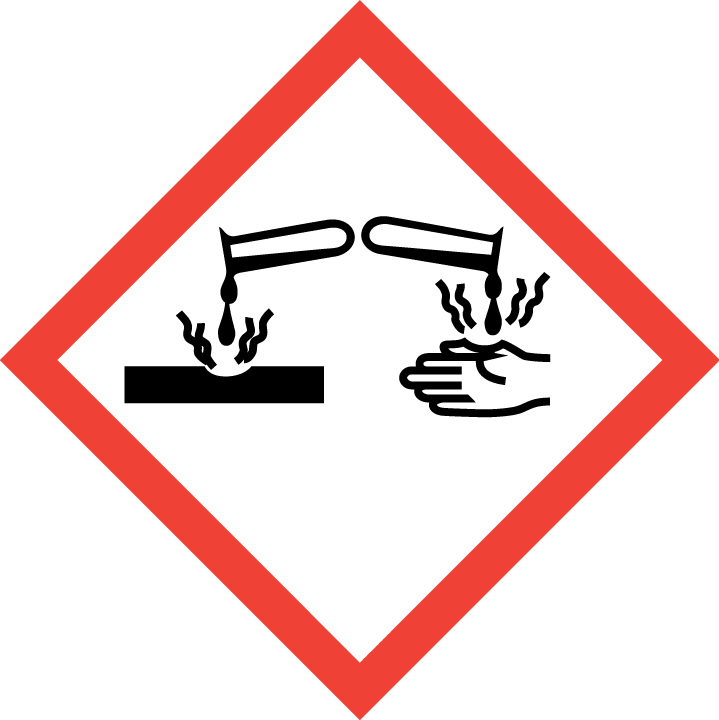 Bezpečnostní list podle nařízení 2015/830	Strana 6 ze 7Obchodní název: AEG / Electrolux / Menalux / Happy Home Direct Čistič mlýnků na kávu MCG Společnost / dodavatel: Electrolux Appliances AB / ECA, St. Göransgatan 143, SE - 105 45 Stockholm, Švédsko Telefon: +46 (0)8738 6000, Datum vydání: 30.11.2015 Nahrazuje Bezpečnostní list ze dne: ---Oddíl 13: Pokyny k likvidaciK tomu dodržujte nařízení místních orgánů.Kontaminované obalyKód odpadu by měl být přidělen po dohodě mezi uživatelem, výrobcem a společností zabývající se likvidací odpadu.Doporučení:  Umyjte vhodným čisticím prostředkem. Jinak, jak je popsáno v části Zbytky.Bezpečné zacházení:	Jak je popsáno v části Zbytky.Oddíl 14: Informace pro přepravuADR	IMDG	IATANejedná se o nebezpečnou látku ve smyslu výše uvedených předpisů.UN kódUN - správný přepravní názevTřída(y) přepravního rizikaObalová skupinaNebezpečí pro životní prostředíZvláštní bezpečnostní opatření pro uživatelePřepravní kategorie: Klasifikační kód: Nebezpečí - č.:LQ:Pokyny pro balení (cestující)Pokyny pro balení (náklad)Hromadná přeprava podle přílohy II MARPOL 73/78 a předpisu IBCNDOddíl 15: Informace o předpisechNařízení týkající se bezpečnosti, zdraví a životního prostředí/specifické právní předpisy týkající se látky nebo směsiNDPosouzení chemické bezpečnosti:Posouzení chemické bezpečnosti nebylo provedeno.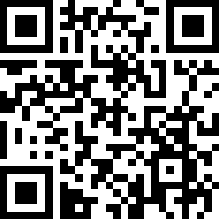 Bezpečnostní list podle nařízení 2015/830	Strana 1 ze 7Datum vydání: 30.11.2015 Nahrazuje Bezpečnostní list ze dne: ---"*" Změny v porovnání s předchozí verzí; NR = není relevantní; ND = není k dispoziciOddíl 1: Identifikace látky nebo přípravku a společnosti nebo podnikuIdentifikátor výrobkuObchodní název:	AEG / Electrolux / Menalux / Happy Home Direct Čistič mlýnků na kávu MCGVýrobek č.:	viz přílohaPřípravek č.: 	015.2Registrační č.:	NDPříslušná určená použití látky nebo přípravku a nedoporučená použitíIdentifikovaná použití: Čisticí prostředekPodrobné údaje o dodavateli bezpečnostního listuAdresa společnosti / dodavatele:Electrolux Appliances AB / ECA, St. Göransgatan 143, SE - 105 45 Stockholm, ŠvédskoTelefon: +46 (0)8738 6000, Telefax: , E-Mail: info@electrolux.com / info@aeg.com / info@menalux.comZa bezpečnostní list odpovídá:CoSiChem AG, Ernst-Lemmer-Straße 23, D - 35041 Marburg, info@cosichem.deTelefonní číslo pro naléhavé situaceNouzová situace - Telefon společnosti / podniku	Informační centrum specializující se na příznakyotravy          Telefon: +46 (0)8738 6000 (8:00 – 16:30)	Telefon: +44 870 600 6266Oddíl 2: Identifikace rizikKlasifikace látky nebo směsiZpůsobuje vážné poškození očí 1 H318 / Škodlivý pro vodní organismy, s dlouhodobými účinky 3 H412 / EUH208Prvky označeníKlasifikace podle 1272/2008/ES: Ano Použitelné výjimky: NeSignální slova: Nebezpečí	Výstražné symboly:Složky: obsahujeUhličitan disodný, sloučenina s peroxidem vodíku (2:3) Glykol ether (polymer)H-věty:H318: Způsobuje vážné poškození očí.H412: Škodlivý pro vodní organismy s dlouhodobými účinky.P-věty:P102: Uchovávejte mimo dosah dětí.P260: Zamezte vdechování prachu/dýmu/plynu/mlhy/par/aerosolů. P232: Chraňte před vlhkem.P333+P313: Při podráždění kůže nebo vyrážce: Vyhledejte lékařskou pomoc/ošetření. P305+P351+P338: PŘI ZASAŽENÍ OČÍ: Několik minut opatrně vyplachujte vodou. Vyjměte kontaktní čočky, jsou-li nasazeny a pokud je lze vyjmout snadno. Pokračujte ve vyplachování.P301+P315: PŘI POŽITÍ: Okamžitě vyhledejte lékařskou pomoc/ošetření. P101: Je-li nutná lékařská pomoc, mějte po ruce obal nebo štítek výrobku.Další označení:EUH208: Obsahuje oranžový, sladký ext. Může vyvolat alergickou reakci.Výše uvedené označení je platné pro distribuci průmyslovému uživateli / soukromému spotřebiteli.Další nebezpečnostOpakovaný nebo dlouhodobý kontakt s přípravkem může způsobit odstranění přírodního tuku z pokožky, což vede k nealergické kontaktní dermatitidě a absorpci kůží.Tato směs neobsahuje žádné látky, které jsou hodnoceny jako PBT nebo vPvB.Bezpečnostní list podle nařízení 2015/830	Strana 2 ze 7Obchodní název: AEG / Electrolux / Menalux / Happy Home Direct Čistič mlýnků na kávu MCG Společnost / dodavatel: Electrolux Appliances AB / ECA, St. Göransgatan 143, SE - 105 45 Stockholm, Švédsko Telefon: +46 (0)8738 6000, Datum vydání: 30.11.2015 Nahrazuje Bezpečnostní list ze dne: ---Oddíl 3: Složení nebo informace o složkáchLátkyNRSměsiChemická charakteristika:SměsSložení:Text H-vět: viz oddíl 16Oddíl 4: Pokyny pro první pomocPokyny pro první pomocPři vdechnutí:Přesuňte na čerstvý vzduch v případě náhodného vdechnutí prachu nebo výparů z přehřátí nebo spalování.Při styku s kůží:Před mytím odstraňte prach z pokožky pomocí suchého kartáče. Omyjte teplou vodou. V případě podráždění kůže nebo alergických reakcí se obraťte na lékaře.Při zasažení očí:Okamžitě vyhledejte lékaře. Při zasažení očí okamžitě odstraňte kontaktní čočky a po dobu nejméně 15 minut proplachujte oči velkým množstvím vody (i pod víčky).Při požití:Nevyvolávejte zvracení. Vyčistěte ústa vodou a poté vypijte velké množství vody. Okamžitě vyhledejte lékaře.Nejdůležitější akutní a opožděné symptomy a účinkyNení známo.Pokyn týkající se okamžité lékařské pomoci a zvláštního ošetřeníOšetřete podle příznaků.Bezpečnostní list podle nařízení 2015/830	Strana 3 ze 7Obchodní název: AEG / Electrolux / Menalux / Happy Home Direct Čistič mlýnků na kávu MCG Společnost / dodavatel: Electrolux Appliances AB / ECA, St. Göransgatan 143, SE - 105 45 Stockholm, Švédsko Telefon: +46 (0)8738 6000, Datum vydání: 30.11.2015 Nahrazuje Bezpečnostní list ze dne: ---Oddíl 5: Opatření pro zdolávání požáruHasivaVhodná hasiva:Použijte hasicí prášek, CO2, vodní sprej nebo "alkoholovou" pěnu.Hasiva, která nesmí být použita:žádnéZvláštní nebezpečnost vyplývající z látky nebo přípravkuV případě požáru se mohou uvolnit následující látky: dýchatelný prach, oxidy dusíku (NOx), oxid uhličitýPokyny pro hasičeSpeciální ochranné pomůcky:Noste dýchací přístroj s pozitivním tlakem. Noste kompletní ochranný oděv.Další informace:Prach zlikvidujte stříkáním vodou. Zbytky požáru a kontaminovaná hasicí voda musí být zlikvidovány v souladu s místními předpisy.Oddíl 6: Opatření v případě náhodného únikuOpatření na ochranu osob, ochranné prostředky a nouzové postupyViz bod 8.2.2 Zabraňte tvorbě prachu.Opatření na ochranu životního prostředíNekontaminujte vodu. Nevypouštějte do kanalizace.Místní úřady musí být informovány, pokud nelze izolovat velké vyteklé množství.Metody a materiál pro omezení úniku a čištění Použijte mechanická manipulační zařízení. Zabraňte tvorbě prachu. Smeťte a uložte do vhodných nádob k likvidaci.Odkaz na jiné oddílyžádnéOddíl 7: Manipulace a skladováníOpatření pro bezpečné zacházeníOpatření pro bezpečné zacházení:Nevdechujte prach. Zabraňte kontaktu s pokožkou a očima. Při používání nejezte, nepijte a nekuřte.Před přestávkami a na konci pracovního dne si umyjte ruce. Okamžitě odložte veškerý kontaminovaný oděv.Opatření v případě požáru a výbuchu:Normální opatření pro preventivní ochranu proti požáru.Podmínky pro bezpečné skladování, včetně neslučitelných látek a směsíPokyny pro skladování:Uchovávejte obal těsně uzavřený na suchém a dobře větraném místě. Během skladování nedovolte, aby se produkt dostal do kontaktu s vodou.Uchovávejte mimo:Neskladujte spolu se silnými kyselinami.Další informace o skladovacích podmínkách:Zajistěte dostatečné větrání.Specifické (specifická) použitíNDBezpečnostní list podle nařízení 2015/830	Strana 4 ze 7Obchodní název: AEG / Electrolux / Menalux / Happy Home Direct Čistič mlýnků na kávu MCG Společnost / dodavatel: Electrolux Appliances AB / ECA, St. Göransgatan 143, SE - 105 45 Stockholm, Švédsko Telefon: +46 (0)8738 6000, Datum vydání: 30.11.2015 Nahrazuje Bezpečnostní list ze dne: ---Oddíl 8: Omezování expozice a osobní ochranné prostředkyKontrolní parametryMateriál	Mezní hodnota2-(2-butoxyethoxy)etanol	10 ppm | 67 mg/m³, TWA: 10 ppm | 67,5 mg/m³Omezování expoziceVhodné technické kontrolyZajistěte vhodné odvětrávání a odsávání prachu na strojích.Individuální ochranná opatření8.2.2a	Ochrana dýchacích cest:	V případě dýchatelného prachu použijte nezávislý dýchací přístroj.8.2.2b	Ochrana rukou:	Ochranné rukavice z nitrilového kaučuku splňující dobu průniku > 8h podle normy EN 374.Výběr vhodných rukavic nezávisí pouze na jejich materiálu, ale také na jiných kvalitativních vlastnostech, které jsou u každého výrobce jiné. Dodržujte prosím pokyny týkající se propustnosti a doby průniku, které poskytuje dodavatel rukavic. Vezměte také v úvahu specifické místní podmínky, za kterých je výrobek používán, jako např. nebezpečí řezů, oděru a doby kontaktu.c	Ochrana očí:	Těsně přiléhající ochranné brýle 8.2.2d	Ochrana kůže:	Oděv s dlouhými rukávy 8.2.2e	Další informace:	Dodržujte časové limity nošení:Omezování expozice životního prostředí:NDOddíl 9: Fyzikální a chemické vlastnostiInformace o základních fyzikálních a chemických vlastnostechForma:  zrnitá	Barva:  bílá - světle hnědá -	Zápach:  charakteristickýsvětle žlutáZápachND- prahová hodnotaHodnota pH, nezředěno:	NR  Hodnota pH, 1% vodný roztok:	NDBod varu / rozmezí bodu varu (°C):	ND Bod tání / Rozmezí bodu tání (°C):	NDBod vzplanutí (°C):	NR, uzavřený kelímekHořlavost (EHS A10/A13):	NRTeplota vznícení (°C):	NRSamozápalnost (EHS A16):	NROxidační vlastnosti:	NeNebezpečí výbuchu:	NRMeze výbušnosti (obj. %) spodní:	NR, horní: NRTlak par:	NR Hustota par (vzduch = 1):	NDHustota (g/ml):	NDRozpustnost (ve vodě):	nerozpustnéKoeficient poměru n-oktanol/voda:	NRViskozita:	NDObsah rozpouštědla (m %):	NRTepelný rozklad (°C):	NDRychlost odpařování:	NDDalší informaceNDBezpečnostní list podle nařízení 2015/830	Strana 5 ze 7Obchodní název: AEG / Electrolux / Menalux / Happy Home Direct Čistič mlýnků na kávu MCG Společnost / dodavatel: Electrolux Appliances AB / ECA, St. Göransgatan 143, SE - 105 45 Stockholm, Švédsko Telefon: +46 (0)8738 6000, Datum vydání: 30.11.2015 Nahrazuje Bezpečnostní list ze dne: ---Oddíl 10: Stabilita a reaktivitaReaktivitažádnéChemická stabilitaStabilní za normálních podmínekMožnost nebezpečných reakcíPři běžném používání nejsou známy žádné nebezpečné reakce.Podmínky, kterých je třeba se vyvarovatŽádné podmínky, které by měly být speciálně zmíněny.Neslučitelné materiályNeslučitelné s kyselinami.Nebezpečné produkty rozkladuPři skladování a použití podle pokynů nedochází k rozkladu. Aby nedošlo k tepelnému rozkladu, nepřehřívejte.Oddíl 11: Toxikologické informace11.1	Informace o toxikologických účincíchAkutní zdravotní účinky:Při vdechnutí:	NDPři požití:	ATE-mix (vypočteno): > 5000 mg/lPři styku s kůží:	NDPoleptání/podráždění kůže:	MírněVážné poškození očí / podráždění očí:	Způsobuje vážné poškození očí. Senzibilizace dýchacích cest nebo kůže:	Může vyvolat alergickou kožní reakci. Mutagenita v zárodečných buňkách:	NDKarcinogenita:	NDToxicita pro reprodukci:	NDSTOT jednorázová expozice:	NDSTOT opakovaná expozice:	NDNebezpečnost při vdechnutí:	ND11.1.1 – Praktické zkušenostiNDPraktické zkušenostiPoznámky relevantní pro klasifikaci: žádnéDalší připomínky: žádnéKlasifikace přípravku byla provedena výpočtem podle směrnic EHS.Oddíl 12: Ekologické informaceToxicitaNemáme kvantitativní údaje o ekologických účincích tohoto produktu.Škodlivý pro vodní organismy, může vyvolat dlouhodobé nepříznivé účinky ve vodním prostředí.Persistence a rozložitelnostK samotnému produktu nejsou k dispozici žádné údaje.Bioakumulační potenciálNDMobilita v půděNDVýsledky posouzení PBT a vPvBTato směs neobsahuje žádné látky, které jsou hodnoceny jako PBT nebo vPvB.Jiné nepříznivé účinkyHodnota COD, mg/g:	NDHodnota BOD5, mg/g:	NDPoznámky AOX:	není relevantníVýznamné složky:	žádnéJiné nepříznivé účinky:	není relevantní13,1Metody nakládání s odpady13.1.1Doporučení: R5Odpad - kód - č.:20 01 29Bezpečnostní list podle nařízení 2015/830	Strana 7 ze 7Obchodní název: AEG / Electrolux / Menalux / Happy Home Direct Čistič mlýnků na kávu MCG Společnost / dodavatel: Electrolux Appliances AB / ECA, St. Göransgatan 143, SE - 105 45 Stockholm, Švédsko Telefon: +46 (0)8738 6000, Datum vydání: 30.11.2015 Nahrazuje Bezpečnostní list ze dne: ---Oddíl 16: Další informaceText H-vět zmíněných v oddílu 3H226: Hořlavá kapalina a páry.H271: Může způsobit požár nebo výbuch; silný oxidant. H302: Zdraví škodlivý při požití.H304: Při požití a vniknutí do dýchacích cest může způsobit smrt. H315: Dráždí kůži.H317: Může vyvolat alergickou kožní reakci. H318: Způsobuje vážné poškození očí.H319: Způsobuje vážné podráždění očí. H400: Vysoce toxický pro vodní organismy.H410: Vysoce toxický pro vodní organismy, s dlouhodobými účinky.Tento bezpečnostní list byl sestaven v souladu s nařízením EU 2015/830.Informace v tomto bezpečnostním listu byly sestaveny podle našich nejlepších znalostí a jsou co nejpřesnější. Jsou uvedeny pouze pro informaci. Nejedná se o smluvní záruku vlastností výrobku. Nesmějí být měněny ani převáděny na jiné produkty.Připravil: CoSiChem AG, Ernst-Lemmer-Straße 23, D - 35041 Marburg, info@cosichem.de, +49-6421-886563 Příjem údajů: 23.11.2015, ctg_0012_aSeznam všech verzí výrobku: Čistič mlýnků na kávu, pro které tento BL platíSeznam všech verzí výrobku: Čistič mlýnků na kávu, pro které tento BL platíSeznam všech verzí výrobku: Čistič mlýnků na kávu, pro které tento BL platíČ. výrobku výrobceOznačení výrobkuČ. výrobku ElectroluxA08023028Čistič mlýnků na kávu Menalux MCG DE900 168 178 / 3A08022816Menalux Kombidisplay MCG DE zahrnuje: 10 x MCG DE900 168 144 / 5